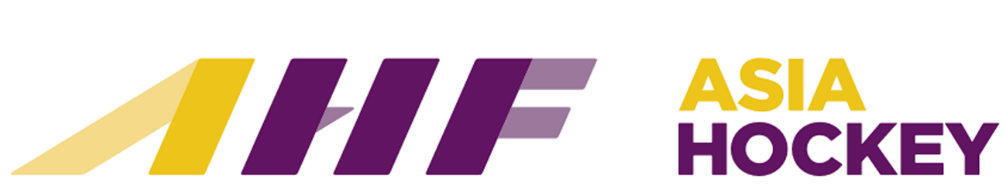 Please complete in Black FIH Hockey Academy /AHF-MHC Raja Ashman Hockey Academy Level 2 Coaching Course Application form A Global Education Programme for the Asian Hockey FamilyApplication for attendance on the FIH Hockey Academy /AHF-MHC Raja Ashman Hockey Academy  Level 2 Coaching to be held in Ipoh-Malaysia  in parallel with the 26th  Azlan shah Hockey tournament  2017Personal DetailsPersonal DetailsPersonal DetailsPersonal DetailsPersonal DetailsPreferred Title
(e.g. Mr, Mrs, Miss, Ms)First Name(s)First Name(s)SurnameSurnameAddress (including post code)Address (including post code)Address (including post code)Address (including post code)Address (including post code)Daytime telephone number
(including code)Daytime telephone number
(including code)Evening/weekend/mobile telephonenumber (including code)Evening/weekend/mobile telephonenumber (including code)e-mail addressDate of BirthDate of BirthNationalityNationalityCountry of ResidenceLanguages spokenLanguages spokenLanguages spokenLanguages spokenLanguages spokenPrevious Coaching  experience (in chronological order) Previous Coaching  experience (in chronological order) Previous Coaching  experience (in chronological order) Previous Coaching  experience (in chronological order) Previous Coaching  experience (in chronological order) Employer:Position:Course name:Date from:Date to:Relevant Coaching , Coach Education and professional (degrees) QualificationsRelevant Coaching , Coach Education and professional (degrees) QualificationsRelevant Coaching , Coach Education and professional (degrees) QualificationsRelevant Coaching , Coach Education and professional (degrees) QualificationsCourse details:Dates:Course details:Dates:Coaching Experience (Coach & Programme Manager roles)Coaching Experience (Coach & Programme Manager roles)Coaching Experience (Coach & Programme Manager roles)Coaching Experience (Coach & Programme Manager roles)Name of school/FE college:Dates:From                  To Level:Subjects and grades:DisabilityDo you consider yourself to have a disability?                                                 We welcome applications from people with disabilities. If you have a disability and are invited for an interview, please give details of any special arrangements that you require.Disclosure of criminal convictionsIf you have ever been convicted of a criminal offence or cautioned please give details (offence, date and    sentence imposed)Active ParticipationSome elements of the training course involve physical activity. Please state and participation concerns you may have:RefereesRefereesPlease provide the name, telephone number and e-mail address of 2 refereesPlease provide the name, telephone number and e-mail address of 2 refereesFirst referee:      Position:      Telephone:      Email:      Second referee:      Position:      Telephone:      Email:      Relevant Experience and Skills – Please detail any further relevant informationDeclarationI confirm that I wish to apply for a position on this  Course and that I have the support of my NA and CF to do so.Signed:                                                                                                                   Date: